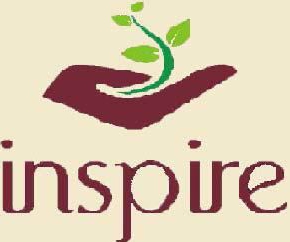 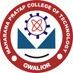 APPLICATION INVITED FOR INSPIRE INTERNSHIP SCIENCE CAMP 2016SPONSORED BY DEPARTMENT OF SCIENCE & TECHNOLOGY, GOVT OF INDIA,ORGANIZED BY MAHARANA PRATAP COLLEGE OF ALLIED SCIENCES, GWALIOR, M.P.(LECTURES, WORK SHOP & CAREER GUIDANCE FROM RENOWNED & EMINENT SCIENTISTS OF THE COUNTRY)(5 DAYS SCIENCE CAMP FOR 10TH PASS SCIENCE STUDENTS)(SPONSORED BREAKFAST, LUNCH, EVENING SNACKS & DRINKS) (24 AUGUST 2016 – 28 AUGUST 2016)COLLECT YOUR REGISTRATION FORM - FROM COLLEGE OFFICE OR YOU CAN DOWNLOAD IT DIRECTLY FROMTHE COLLEGE WEBSITE - www.mpct.orgSUBMITT YOUR REGISTRATION FORM ON & BEFORE 31ST JULY 2016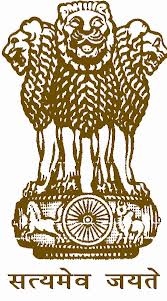 INSPIRE INTERNSHIP SCIENCE CAMP - 2016(Innovation in Science Pursuit for Inspired Research) [An Initiative of DST, Govt. of India] Organized by MAHARANA PRATAP COLLEGE OF ALLIED SIENCES, GWALIOR, (M.P.) - 474006 
	August 24th, 2016 - August 28th, 2016REGISTRATION FORM 1. Name of the Applicant:_____________________________________________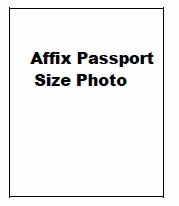 2. Gender (Male / Female): ____________________________________________ 3. Father’s Name:____________________________________________________ 4. Class: Intermediate (XI or XII)________________________________________ 5. Name & Address of the School of present study of the student:__________ 
__________________________________________________________________ 6. % Marks in Class X Board Examination______________________________ % (Attach the copy of class X mark sheet) 7. Scheme of study & Year of a passing (SSC/CBSE/ICSE) : ___________________________ 8. Address for correspondence: _____________________________________________________________________________ _____________________________________________________________________________ Telephone__________________________ Fax No.: ___________________________________Mobile _____________________________ E-mail ____________________________________Date:	Signature of the StudentCertified that the above facts are true, as per the School records and to our best information.We inform that the student will be permitted to attend the science camp during24 August – 28 August, 2016.Date:	Signature of the Principal                                                                                                                          Seal of School/College Take a printout of this form & send the filled in application to: Coordinator-INSPIRE, MAHARANA PRATAP COLLEGE OF ALLIED SIENCES, GWALIOR, (M.P.) - 474006                            MAHARAN PRATA COLLEGE OF ALLIED SCIENCE, PUTLI GHAR ROAD NEAR JIWAJI UNIVERSITY, GWALIOR (M.P.)                         COLLEGE COORDINATOR NAME AND NO-   Dr. M.K. Srivastava                     Mobile: 09893757144,  COLLEGE WEBSITE- www.mpct.org